Νίκος Σταυρογιάννης: «Το EKO Acropolis Rally 2018 επιτέλους ξεκινά και είμαστε περήφανοι που το φιλοξενούμε»«Το EKO Acropolis Rally 2018 επιτέλους ξεκινά και είμαστε περήφανοι που το φιλοξενούμε» υπογράμμισε ο Δήμαρχος Λαμιέων Νίκος Σταυρογιάννης κατά τη διάρκεια συνέντευξης τύπου που έδωσαν οι συνδιοργανωτές του αγώνα  σήμερα στο Ίδρυμα Σταύρος Νιάρχος. Ο Δήμαρχος Λαμιέων Νίκος Σταυρογιάννης μιλώντας στα Μέσα Ενημέρωσης τόνισε: «Με μεγάλη χαρά και ενθουσιασμό, καλωσορίζουμε για μία ακόμα φορά στη Λαμία το EKO Acropolis Rally 2018 και είμαστε περήφανοι που φιλοξενούμε για τρίτη χρονιά αυτό το συναρπαστικό και παγκοσμίως γνωστό αθλητικό γεγονός. Γεμάτο απαιτητικά χαρακτηριστικά και συναρπαστικές διαδρομές στα βουνά της Ρούμελης, αλλά και με ξεχωριστά events –εκκίνηση από την Ακρόπολη και Υπερειδική διαδρομή στον Ιππόδρομο Μαρκόπουλου - που ετοιμάστηκαν με μεράκι από την ΟΜΑΕ, το EKO Acropolis Rally 2018 θα στρέψει τα φώτα του παγκόσμιου μηχανοκίνητου αθλητισμού πάνω του για τρεις μοναδικές ημέρες στην καρδιά της Ελλάδας! Ο Δήμος Λαμιέων ως μέλος της Οργανωτικής Επιτροπής, μαζί με την ΟΜΑΕ και την Περιφέρεια Στερεάς Ελλάδας, αλλά και ως οικοδεσπότης του κέντρου αγώνα, μαζί με όλες τις τοπικές αρχές καταβάλλουμε κάθε προσπάθεια για να προετοιμάσουμε τις υποδομές της εκδήλωσης. Ο μοναδικός στόχος μας είναι να προσφέρουμε σε συμμετέχοντες και θεατές ένα συναρπαστικό θέαμα. Ως Δήμαρχος Λαμιέων και φανατικός οπαδός του EKO Acropolis Rally, μπορώ να σας διαβεβαιώσω ότι όλοι όσοι συμμετέχουμε σε αυτήν την, σημαντική για τη χώρα, διοργάνωση θα καταβάλλουμε κάθε δυνατή προσπάθεια για να κάνουμε ευχάριστη τη διαμονή σας στον τόπο μας. Το EKO Acropolis Rally 2018 επιτέλους ξεκινά!»Από το Γραφείο Τύπου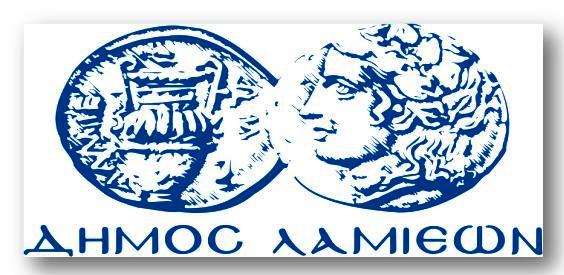 ΠΡΟΣ: ΜΜΕΔΗΜΟΣ ΛΑΜΙΕΩΝΓραφείου Τύπου& Επικοινωνίας                     Λαμία, 19/4/2018